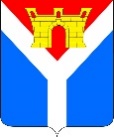 АДМИНИСТРАЦИЯУСТЬ-ЛАБИНСКОГО ГОРОДСКОГО ПОСЕЛЕНИЯ УСТЬ-ЛАБИНСКОГО  РАЙОНАП О С Т А Н О В Л Е Н И Еот _________							            	  №____г. Усть-ЛабинскОб отмене постановления администрации Усть-Лабинского городского поселения Усть-Лабинского района от 24 августа 2023 г. № 623 «Об утверждении Порядка согласования проекта решения о комплексном развитии территории жилой, нежилой застройки, подготовленного администрацией Усть-Лабинского городского поселения Усть-Лабинского района, с департаментом по архитектуре и градостроительству Краснодарского края»В целях приведения нормативных правовых актов, принимаемых администрацией Усть-Лабинского городского поселения Усть-Лабинского района, в соответствие с действующим законодательством, руководствуясь частью 4 статьи 66 Градостроительного кодекса Российской Федерации, постановлением главы администрации (губернатора) Краснодарского края           от 28 октября 2021 г. № 751 «Об отдельных мерах по правовому регулированию в целях обеспечения комплексного развития территорий в Краснодарском крае», приказом департамента по архитектуре и градостроительству                                         от 11 ноября 2021 г. № 298 «Об утверждении Порядка согласования проекта решения о комплексном развитии территории жилой, нежилой застройки, подготовленного главой местной администрации муниципального образования Краснодарского края с департаментом по архитектуре и градостроительству Краснодарского края»,   п о с т а н о в л я ю: 1. Отменить постановление администрации Усть-Лабинского городского поселения Усть-Лабинского района от 24 августа 2023 г. № 623 «Об утверждении Порядка согласования проекта решения о комплексном развитии территории жилой, нежилой застройки, подготовленного администрацией Усть-Лабинского городского поселения Усть-Лабинского района, с департаментом по архитектуре и градостроительству Краснодарского края».2. Отделу по общим и организационным вопросам администрации          Усть-Лабинского городского поселения Усть-Лабинского района        (Владимирова М.А.) обнародовать настоящее решение путем размещения его на официальном сайте администрации Усть-Лабинского городского поселения Усть-Лабинского района в информационно – телекоммуникационной сети «Интернет» и на информационных стендах МБУК «Центральная районная библиотека МО Усть-Лабинский район».3. Постановление вступает в силу после его официального обнародования. ЛИСТ СОГЛАСОВАНИЯпроекта постановления администрации Усть-Лабинского городского поселения Усть-Лабинского района от _________________ № ____Об отмене постановления администрации Усть-Лабинского городского поселения Усть-Лабинского района от 24 августа 2023 г. № 623 «Об утверждении Порядка согласования проекта решения о комплексном развитии территории жилой, нежилой застройки, подготовленного администрацией Усть-Лабинского городского поселения Усть-Лабинского района, с департаментом по архитектуре и градостроительству Краснодарского края»Проект подготовлен и внесен:Юридическим отделом администрации Усть-Лабинского городского поселения Усть-Лабинского районаНачальник отдела			     М.М. Григорова Проект согласован:Заместитель главы Усть-Лабинского городского поселения Усть-Лабинского района			      С.С. ПрокопенкоНачальник отдела по управлению муниципальной собственностью и земельным отношениям администрации Усть-Лабинского городского поселения Усть-Лабинского района			       Н.Е. ПроскуринаНачальник отдела по общим и организационным вопросам администрации Усть-Лабинского городского поселенияУсть-Лабинского района                                       		    М.А. ВладимироваГлава Усть-Лабинскогогородского поселенияУсть-Лабинского района                            Д.Н. Смирнов